СОВЕТ ДЕПУТАТОВБАРСУКОВСКОГО СЕЛЬСКОГО ПОСЕЛЕНИЯМОНАСТЫРЩИНСКОГО РАЙОНА СМОЛЕНСКОЙ ОБЛАСТИР Е Ш Е Н И Еот 03.07.2017 года			   № 17О выкупной цене из земельных участков, отчуждаемых в соответствии с п. 5.1. ст. 10 ФЗ № 101 от 24.07.2002 «Об обороте земель сельскохозяйственного назначения»В соответствии с Федеральным законом от 24 июля 2002 года № 101-ФЗ «Об обороте земель сельскохозяйственного назначения, Совет депутатов Барсуковского сельского поселения Монастырщинского района Смоленской области Р Е Ш И Л:Установить плату за приобретение или использование земельного участка, находящегося в муниципальной собственности Барсуковского сельского поселения Монастырщинского района Смоленской области и выделенного в счет земельных долей, находящихся в муниципальной собственности Барсуковского сельского поселения Монастырщинского района Смоленской области, в порядке, установленным Федеральным законом  № 101–ФЗ от 24.07.2002 года «Об обороте земель сельскохозяйственного назначения», при передаче в собственность или аренду использующим такой земельный участок сельскохозяйственной организации или крестьянскому (фермерскому) хозяйству по следующим ставкам:- при предоставлении в собственность - в размере 15% его кадастровой стоимости;- при передаче в аренду – в размере 0,3% его кадастровой стоимости.2. Данный земельный участок предоставляется использующим его сельскохозяйственной организацией или крестьянскому (фермерскому) хозяйству в собственность или аренду без проведения торгов по указанной в п.1 настоящего решения цене в случае, если сельскохозяйственная организация или крестьянское (фермерское) хозяйство обратилось в Администрацию Барсуковского сельского поселения Монастырщинского района Смоленской области с заявлением о заключении договора купли-продажи или договора аренды такого земельного участка в течение шести месяцев с момента государственной регистрации права муниципальной собственности на такой земельный участок.3. Обязать Администрацию Барсуковского сельского поселения Монастырщинского района Смоленской области не позднее чем в течение двух недель со дня возникновения права муниципальной собственности на такой земельный участок опубликовать в средствах массовой  информации «Смоленская газета» или «Рабочий путь» и разместить на официальном сайте в сети «Интернет» информацию о возможности приобретения такого земельного участка на условиях, предусмотренных настоящим решением.4. Настоящее решение подлежит официальному опубликованию в газете «Наш вестник» и на официальном сайте Администрации Барсуковского сельского поселения Монастырщинского района Смоленской области.Глава муниципального образованияБарсуковского сельского поселенияМонастырщинского районаСмоленской области									Т.В. Попкова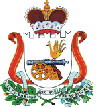 